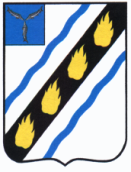 ЛЮБИМОВСКОЕ    МУНИЦИПАЛЬНОЕ ОБРАЗОВАНИЕ СОВЕТСКОГО   МУНИЦИПАЛЬНОГО  РАЙОНА   САРАТОВСКОЙ   ОБЛАСТИСОВЕТ  ДЕПУТАТОВ  (четвертого    созыва)РЕШЕНИЕот  13.11.2019  № 46с. ЛюбимовоО передаче  полномочий отнесенных к компетенции контрольно-счетного органа Любимовского муниципального образования Советского муниципального района по осуществлению внешнего муниципального финансового контроля на исполнение контрольно-счетному органу Советского муниципального района на 2020 год и заключении соглашенияВ соответствии с частью 11 статьи 3 Федерального закона от 07.02.2011 г. № 6-ФЗ «Об общих принципах организации и деятельности контрольно-счетных органов субъектов Российской Федерации и муниципальных образований», руководствуясь Уставом Любимовского  муниципального образования Советского муниципального района Саратовской области, Совет депутатов Любимовского муниципального образования РЕШИЛ:1. Передать на 2020 год осуществление  полномочий отнесенных к компетенции контрольно-счетного органа Любимовского муниципального образования Советского муниципального района по осуществлению внешнего муниципального финансового контроля на исполнение контрольно-счетному органу Советского муниципального района.2. Заключить соглашение с Муниципальным Собранием Советского муниципального района о приеме – передаче на 2020 год полномочий отнесенных к компетенции контрольно-счетного органа Любимовского муниципального образования Советского муниципального района по осуществлению внешнего муниципального финансового контроля на исполнение контрольно-счетному органу Советского муниципального района.3. Подписание соглашения поручить главе Любимовского  муниципального образования Советского муниципального района.4. Настоящее решение вступает в силу с 1 января 2020 года и подлежит официальному обнародованию в установленном порядке.Глава Любимовскогомуниципального образования			              	       Н.И. Ефанова 